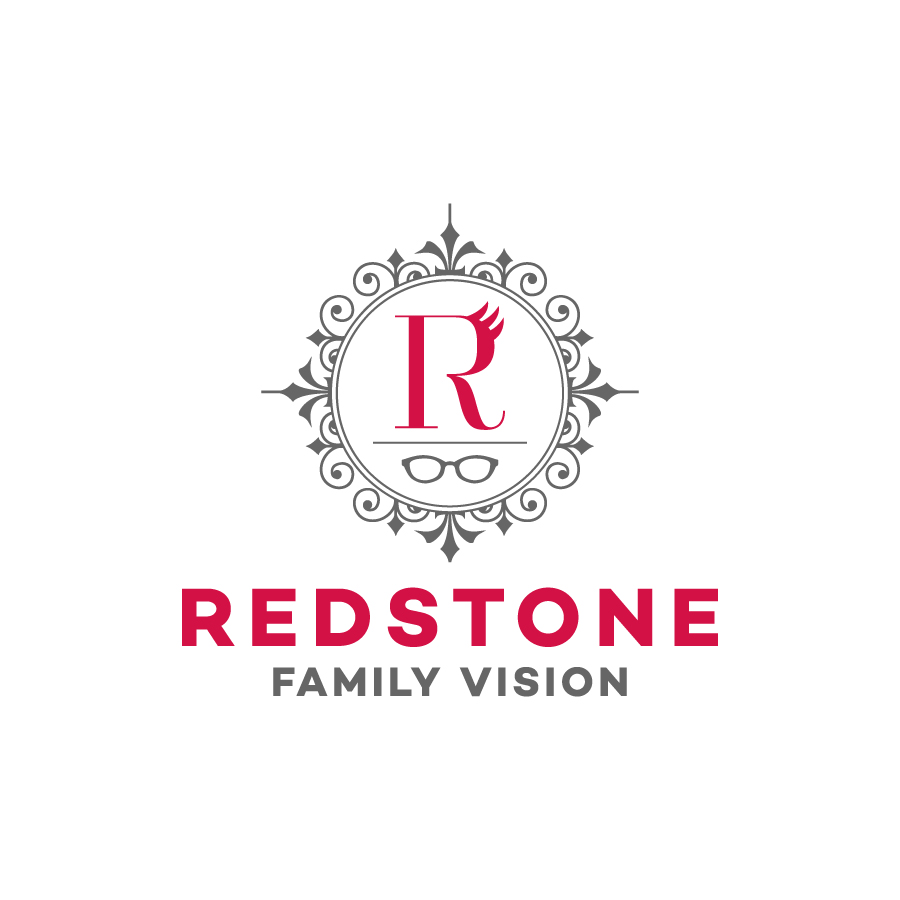 MEDICAL HISTORY QUESTIONNAIREPATIENT INFORMATIONFULL NAME:	___________________________________________________________	TODAY’S DATE______/______/______ADDRESS:  	___________________________________________________________	PHONE:  _________________________CITY, STATE  ZIPCODE:_____________________________________________________	CELL:  ____________________________BIRTH DATE: 	______/______/______   SOCIAL SECURITY #:  _______-______-_______     SEX:  _______MALE   _______FEMALEE-MAIL_______________________________________  LAST MEDICAL EXAM:  ______	LAST EYE EXAM:  _______/_______PREFERRED METHOD OF CONTACT FOR APPOINTMENT REMINDERS (Please Circle):   Cell    Home Phone   Email   Text MessageMEDICAL DOCTOR:__________________________________________      PREVIOUS EYE DR._________________________________MARITAL STATUS:  __________________________________           SPOUSE’S NAME_________________________________________NAMES OF CHILDREN IN LIVING IN YOUR HOUSEHOLD_______________________________________________________________OCCUPATION:____________________   ___FULL TIME___PART TIME___RETIRED ___STUDENT   SCHOOL:___________________EMPLOYER:_____________________________________________________________	WORK PHONE:______________________VISION INSURANCE_________________________     PRIMARY MEDICAL INSURANCE______________________________________HOW DID YOU HEAR ABOUT OUR OFFICE? (Please Circle)   Insurance website   Google   Yahoo   Walk By   Yellow Pages   ReferralWHO MAY WE THANK FOR REFERRING YOU?__________________________________________________________________________INSURED PARTY INFORMATION (if self continue to next section)INSURED NAME:  ___________________________________        RELATIONSHIP TO PT.______________________________________INSURED ADDRESS:  ________________________________        PHONE:____________________    BIRTH DATE:___/___/___(insured)EMPLOYER:________________________________________         WORK PHONE:___________________EMPLOYER ADDRESS:______________________________________________________________________________________________MEDICAL HISTORYList any medications you take (including oral contraceptives, aspirin, over the counter medications and vitamins):________________________ ___________________________________________________________________________________________________________________Do you have any environmental allergies or allergies to medications?  ___YES___NO   If yes, please explain:  _____________________________________________________________________________________________________________________________________________List all major injuries, surgeries and/or hospitalizations:_________________________________________________________________________________________________________________________________________________________________________________________List any of the following that you have had: crossed eyes, lazy eye, drooping eyelid, glaucoma, retinal disease, cataracts, eye infection or eye injury:_____________________________________________________________________________________________________________Do you wear glasses?      	      ____YES  ____NO  If yes, how old is your present pair?_____________________________________________Do you wear contacts? 	      ____YES  ____NO  If yes, what type do you wear?_________________________________________________FAMILY HISTORYPlease note any family history (parents, grandparents, siblings, children; living or deceased) for the following conditions:DISEASE/CONDITION			NO		YES			RELATIONSHIP TO YOUBlindness				□		□		__________________________________________________Cataracts				□		□		__________________________________________________Crossed Eyes				□		□		__________________________________________________Glaucoma				□		□		__________________________________________________Macular Degeneration			□		□		__________________________________________________Retinal Detachment/Disease		□		□		__________________________________________________Cancer					□		□		__________________________________________________Diabetes					□		□		__________________________________________________Heart Disease				□		□		__________________________________________________High Blood Pressure			□		□		__________________________________________________Autoimmune Disease			□		□		__________________________________________________Thyroid Disease				□		□		__________________________________________________Other  _______________________		□		□		__________________________________________________Please turn over and complete the other sideSOCIAL HISTORYDo you drive?	□ no	□ yes	If yes, do you have a visual difficulty when driving?	     □ no	     □ yes      If yes, please describe:___________________________________________________________________________________________________________________Do you use tobacco products?	□ no	□ yes	If yes, what type? Amount? How many years? __________________________________Do you drink alcohol?	□ no	□ yes	If yes, what type? Amount? How many years?  _________________________________________Do you use illegal drugs?	□ no	□ yes	If yes, what type? Amount? How many years?  _________________________________________REVIEW OF SYSTEMSDo you currently or have any problems in the following areas:SYSTEM				NO	YES	?		SYSTEM			NO	YES	?CONSTITUTIONAL							EARS, NOSE, MOUTH, THROAT	Fever, Weight Loss/Gain		□	□	□			Allergies/Hay Fever	□	□	□INTEGUMENTARY (Skin)		□	□	□			Sinus Congestion		□	□	□NEUROLOGICAL								Runny Nose		□	□	□	Headaches			□	□	□			Post Nasal Drip		□	□	□	Migraines			□	□	□			Chronic Cough		□	□	□	Seizures				□	□	□			Dry Throat/Mouth	□	□	□EYES									RESPIRATORY	Loss of Vision			□	□	□			Asthma			□	□	□	Blurred Vision			□	□	□			Chronic Bronchitis	□	□	□	Distorted Vision/Halos		□	□	□			Emphysema		□	□	□	Loss of Side Vision		□	□	□		VASCULAR / CARDIOVASCULAR	Double Vision			□	□	□			Diabetes			□	□	□	Dryness				□	□	□			Heart Pain		□	□	□	Mucous Discharge		□	□	□			High Blood Pressure	□	□	□	Redness				□	□	□			Vascular Disease		□	□	□	Sandy or Gritty Feeling		□	□	□		GASTROINTESTIONAL	Itching				□	□	□			Diarrhea			□	□	□	Burning				□	□	□			Constipation		□	□	□	Foreign Body Sensation		□	□	□		GENITOURINARY	Excess Tearing/Watering		□	□	□			Kidney/Bladder		□	□	□	Glare/Light Sensitivity		□	□	□		BONES / JOINTS / MUSCLES	Eye Pain/Soreness		□	□	□			Rheumatoid Arthritis	□	□	□	Chronic Infection	 of Eye or Lid	□	□	□			Osteoarthritis		□	□	□	Chronic Stye/Chalazion		□	□	□			Muscle/Joint Pain		□	□	□	Flashes/Floaters in Vision		□	□	□		LYMPHATIC / HEMATOLOGIC	Tired Eyes			□	□	□			Anemia			□	□	□ENDOCRINE									Bleeding Problems	□	□	□	Thyroid Dysfunction		□	□	□		ALLERGIC / IMMUNOLOGIC	□	□	□	Other Gland Dysfunction		□	□	□		PSYCHIATRIC			□	□	□If you answered YES to any of the above or have a condition not listed, please explain:_________________________________________________________________________________________________________________________________________________________________________________________________________________________________________________________________________________________________________________________________________________________________________________________________________________________________________________________________________________________________________________________________________________________________________________________________________________________________________________				____________________                                 Doctor’s Signature							   Date